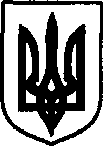 УКРАЇНАДунаєвецька міська рада VII скликанняР І Ш Е Н Н ЯТридцять шостої (позачергової) сесії30 травня 2018 р.                                              Дунаївці                                         №29-36/2018р Про затвердження оцінки та надання згоди на відчуження шляхом продажу комунального майна територіальної громади Дунаєвецької міської ради Керуючись статтями 26, 60 Закону України «Про місцеве самоврядування в Україні», Закону України «Про оренду державного та комунального майна», враховуючи пропозиції спільного засідання постійних комісій від 30.05.2018 р., міська рада ВИРІШИЛА:Затвердити оцінку вартості майна, яке перебуває у власності територіальної громади, а саме:- нежитлової будівлі  загальною площею 185,3 м2, що знаходяться за адресою:               с. Сокілець, вул. (Леніна) Шкільна, 11 Дунаєвецького району Хмельницької області в розмірі 43960,0 (сорок три тисячі дев’ятсот шістдесят) грн. 2. Дати згоду на відчуження комунального зазначеного в п. 1  даного рішення майна шляхом продажу з аукціону Товарної біржі «Поділля-Н».3. Доручити міському голові підписати договір про надання послуг по організації та проведенню аукціону.4. Контроль за виконанням рішення покласти на постійну комісію з питань житлово-комунального господарства, комунальної власності, промисловості, підприємництва та сфери послуг (голова комісії Л.Красовська). Міський голова 	В. Заяць